This policy details procedures in the event of severe weather & snow.The school will write to all parents (at least once each year) reminding them of the school procedure in the event of severe weather & snow.  If at any point you change your contact numbers, please let the school know as soon as possible.The safety of pupils, staff and parents is paramount in any decision to close the school.  We are therefore able to close the school at short notice. The decision to close the school is not taken lightly.The procedure will be:In the event of severe weather or snow the Headteacher will make a decision to close the school in consultation with the Chair of Governors based on:current weather conditionsforecast weather conditionsinability to staff the school adequatelyIf the school is to be closed:A message will be placed on the home page of the school website from 8.00am. www.pottshrigleycs.co.ukAn e-mail will be sent to each family.  This will be done using the school’s remote access facility which may be subject to delay.We will post on School Facebook and PTA Facebook pagesIf you arrive at school you will not be able to leave your child/ren.If the school is to open: Under NO circumstances should parents leave their child/ren at school in the morning without first checking that at least one member of the teaching staff is on the premises and that the school is likely to remain open.In case of an early closure due to deteriorating weather conditions parents should inform the school of alternative contact numbers should they anticipate not being available during the school day.If the school is to be closed during the school day –The Headteacher will make a decision in consultation with the Chair of Governors where possible.Parents will be contacted, informed of the closure and requested to collect their child/ren.  This must be done without delay.Marie Goodall who runs the Out of School Club is available as a childminder at her home should parents wish to use this facility.  Marie’s contact number 07779 451 544 or e-mail funtime.bollington@outlook.com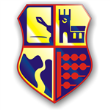 Pott Shrigley Church SchoolSevere Weather PolicyOctober 2019 October 2019 